Supplementary Table 1 Results of included studies: significant gray matter volume reductions; TRD compared to different control groups and compared to known characteristics in MDD                       MTL=mediotemporal lobe, BD= bipolar disorder, 2= longitudinal analysis. HC= healthy controls; RD=recovered from depression; 1E= 1st episode depression; 
                       RRD= remitted-recurrent depression,           = highest level of evidence (comparison multiple groups),            = only comparison to HC,           = GM volume reductions in MDD.Supplementary Table 2 Results of included DTI/MTI studies: white matter tracts with lower FA; TRD compared to different control groups and compared to known characteristics in MDDDTI = diffusion tensor imaging, MTI = Magnetization transfer imaging, * = compared to healthy controls, ** = compared to healthy controls, first episode depression and recurrent/remitted depressionFrontalFrontalFrontalFrontalFrontalFrontalFrontalFrontalFrontalParietalParietalMTLMTLMTLMTLTemporalTemporalTemporalTemporalTemporalTemporalCerebellumStriatumStriatumFrontal inferior opercularisOrbitofrontal gyrusRostral middle frontal gyrusPrecentral gyrusAnterior cingulate cortexFrontal gyrusFrontal gyrusFrontal gyrusCingulated gyrusPost central gyrusAngular gyrusInsulaEnthorhinal cortexHippocampusParahippocampal gyrusTransversotemporal gyrusTemporal gyrusTemporal gyrusTemporal gyrusLingual gyrusFusiform gyrusPutamenCaudate nucleusmedialsuperiorinferiormedialsuperiorinferiorWhole brain VBM studiesControl groupWhole brain VBM studiesSerra-BlascoHCxxxxxxxxxx2Whole brain VBM studiesSerra-Blasco1ExxxxWhole brain VBM studiesSerra-BlascoRRDWhole brain VBM studiesShahHCxxxWhole brain VBM studiesShahRDxxxWhole brain VBM studiesMaHCx  xWhole brain VBM studiesMa1ExWhole brain VBM studiesMachinoHCxxxWhole brain VBM studiesLanHCxxxxxxxxxxxMTI studyZhangHCxxRegion of interest studiesFurtadoHCxRegion of interest studiesMallerHCxRegion of interest studiesPhilipsHCxxRegion of interest studiesYoungHCxxMeta-analyses MDDWise (2017)HCxxxxxxxxMeta-analyses MDDWise (2017)BDxxxxxxMeta-analyses MDDArnoneHCxxxxxxxxxxxxMeta-analyses MDDSchmaalHCxxxxxxxxFrontalFrontalParietalParietalParietalParietalMTLMTLMTLMTLTemporalCerebellumAnterior cingulate cortexInferior fronto-occipital fasciculusLongitudinal fasciculusLongitudinal fasciculusForceps majorForceps minorCorpus callosumInternal capsuleUncusCingulumExternal capsuleAnterior cingulate cortexInferior fronto-occipital fasciculusInferiorSuperiorForceps majorForceps minorCorpus callosumInternal capsuleUncusCingulumExternal capsuleDTIstudiesControl groupDTIstudiesGuo HCXXXDTIstudiesPeng HCXXDTIstudiesDiego-Adelino HCXXXXXXXDTIstudies1EXXXXXXRegion of interest studySunHCXMTI studyZhang HCXXMeta-analysis MDDWise (2016)HCXMeta-analysis MDDWise (2016)BDX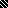 